DNA Weaving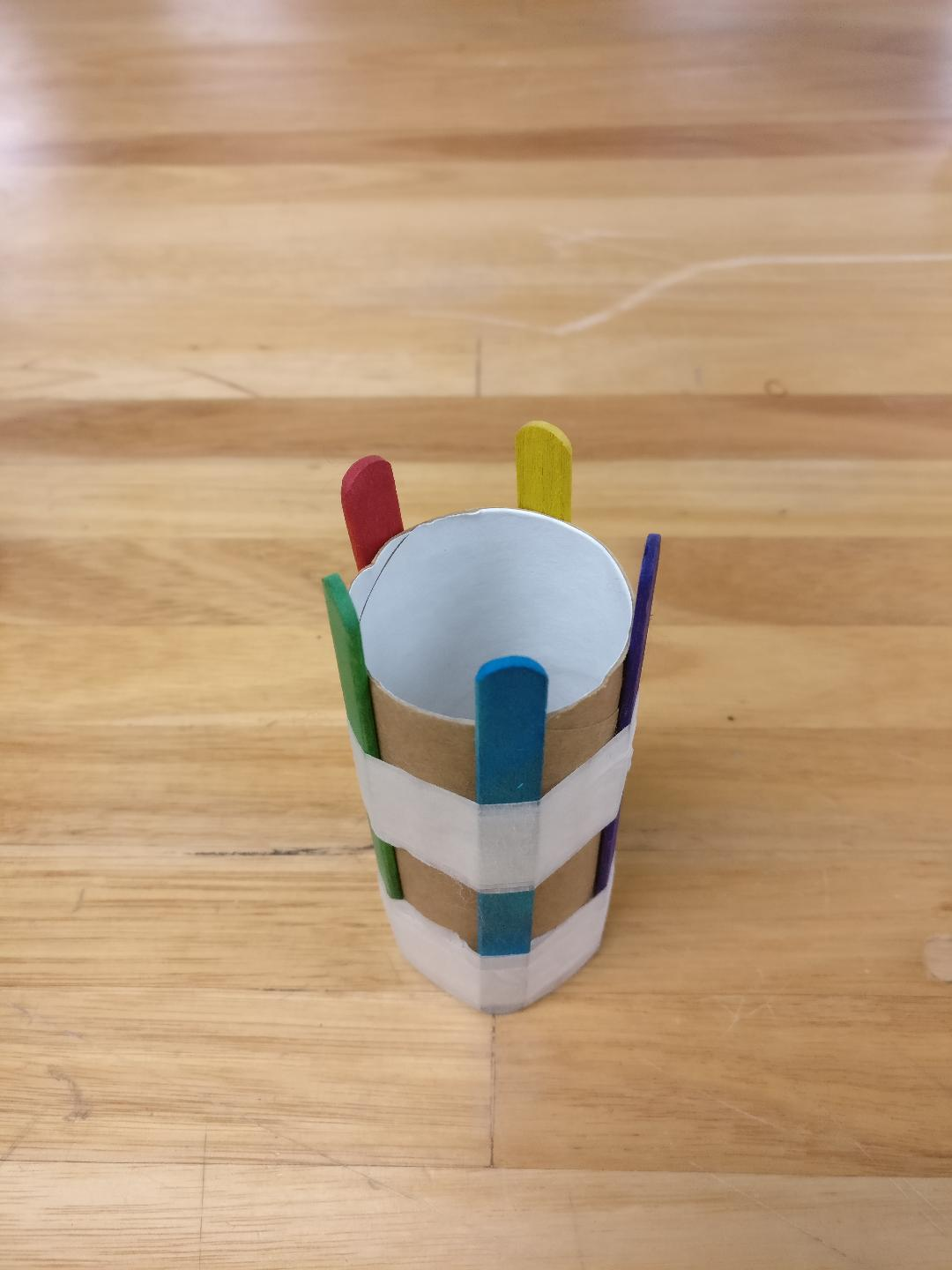 Step 1Start with a cylindrical object and add spokes. Here we used a toilet roll and paddle-pop sticks. You can use any size object with any number of spokes. 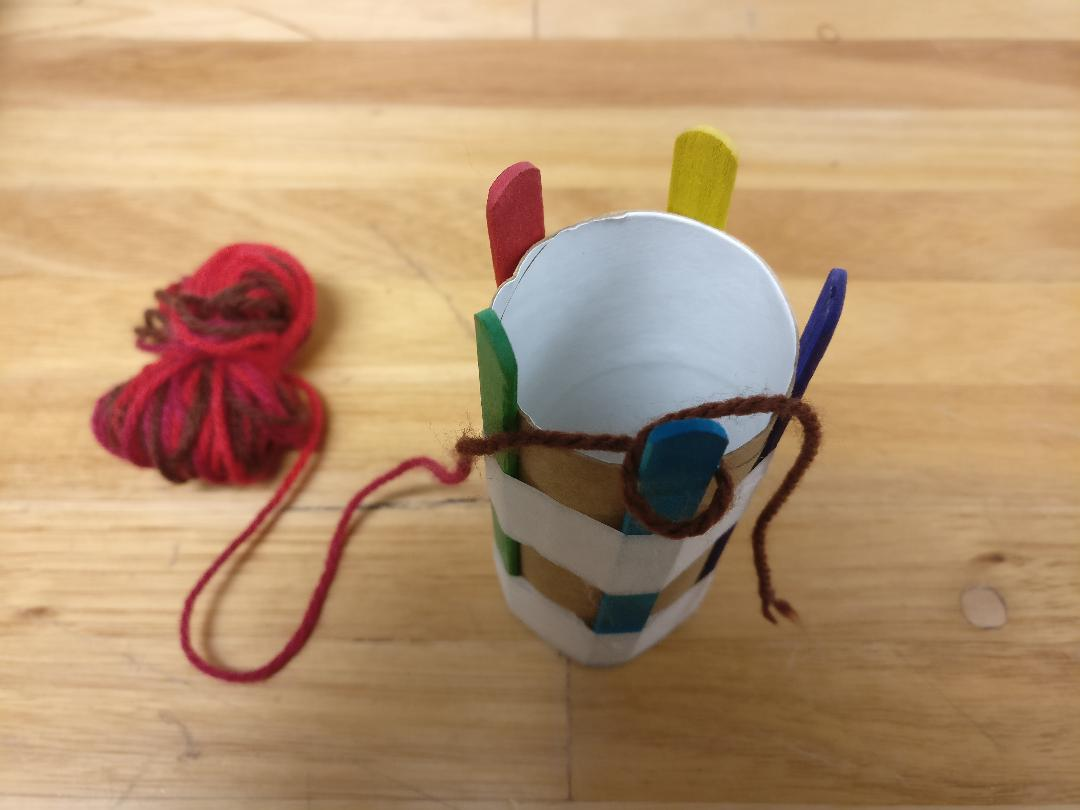 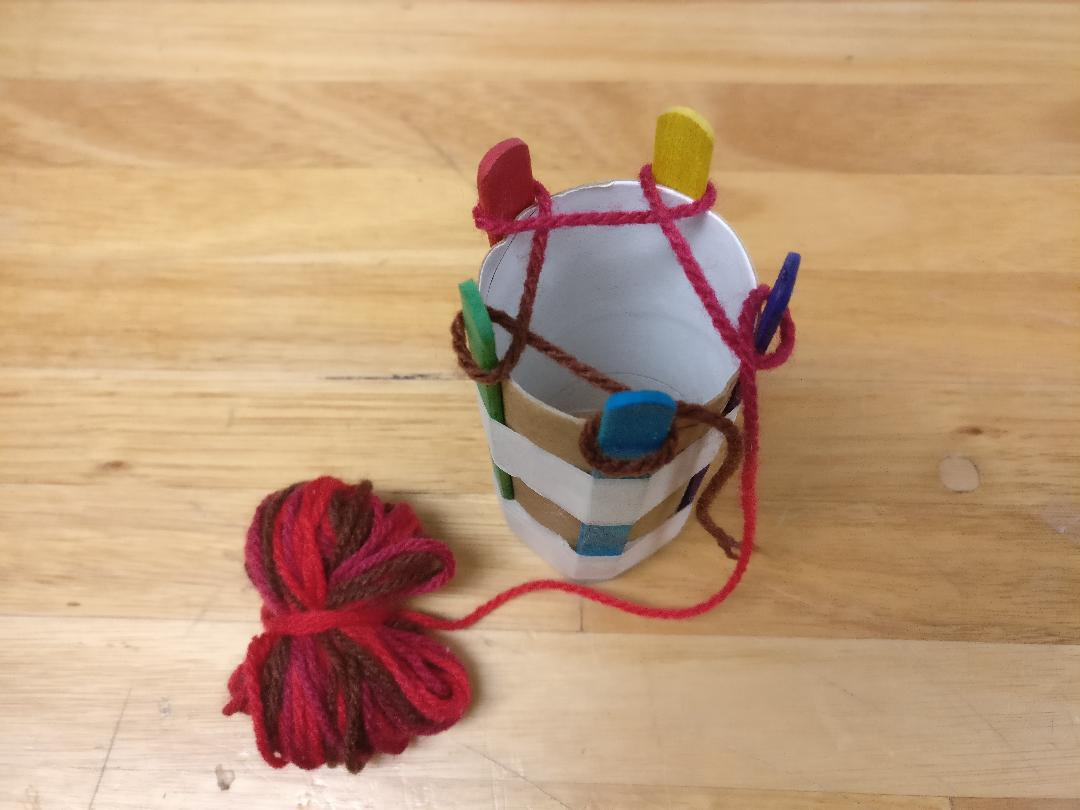 Step 2Make a loop around one of the sticks. Repeat until you have made loops around all the sticks. 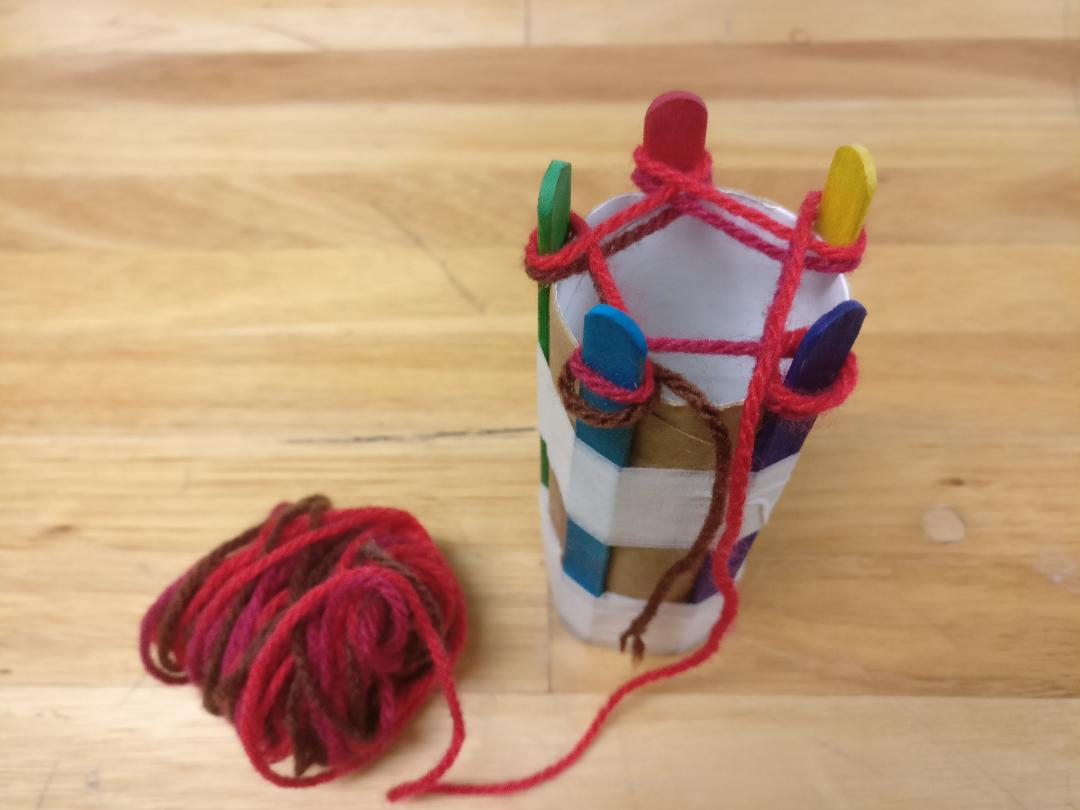 Step 4Repeat for a second time on top of the first layer of loops. Try not to over tighten the loops, it will cause problems later. 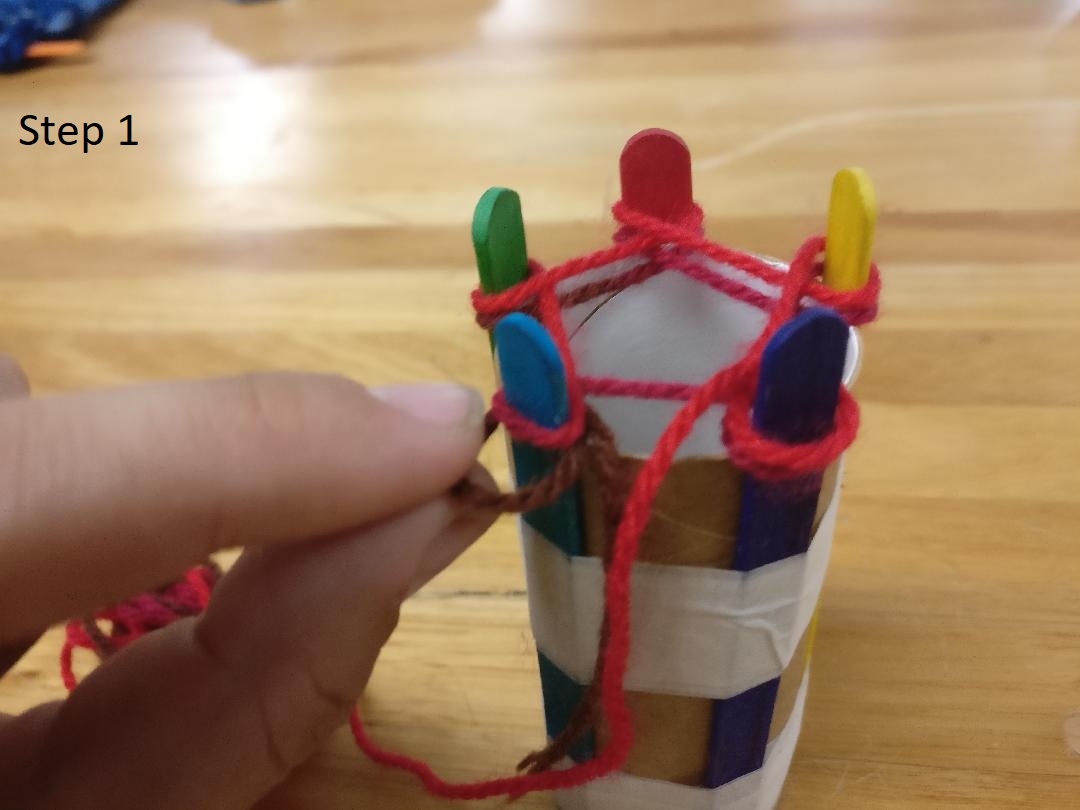 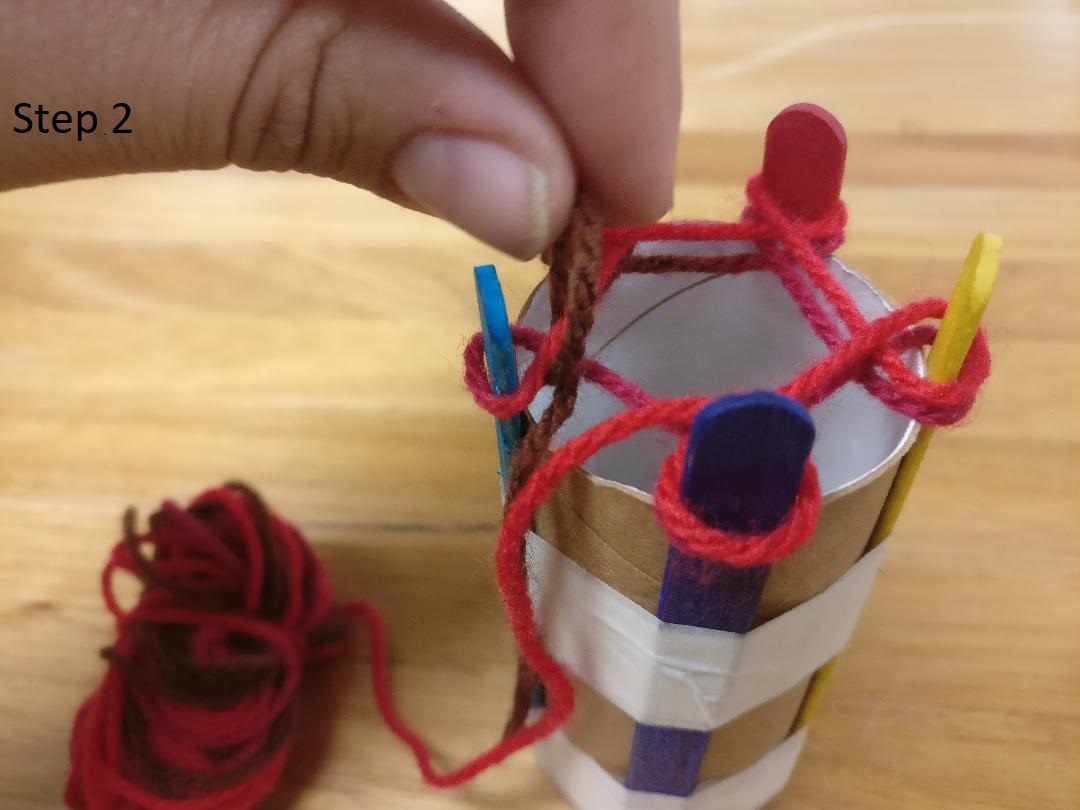 Step 5Pull the lower loops (1) loose and flip it over the upper loop (2). 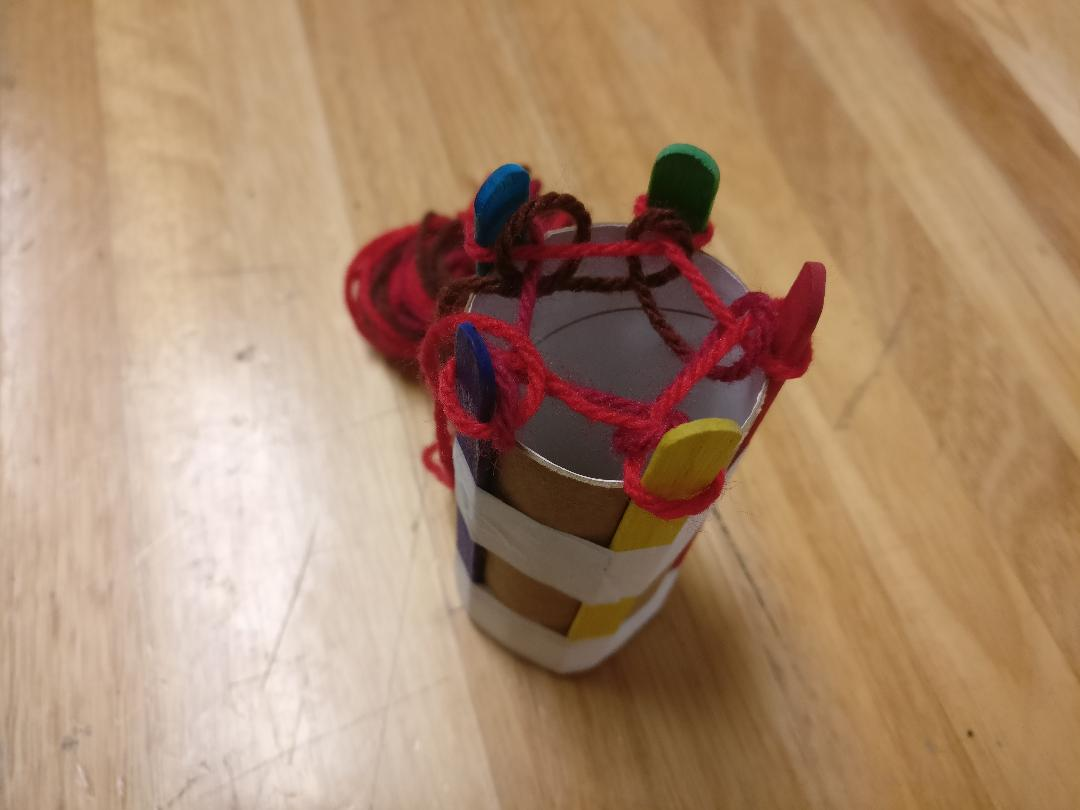 Step 6Repeat for all sticks. 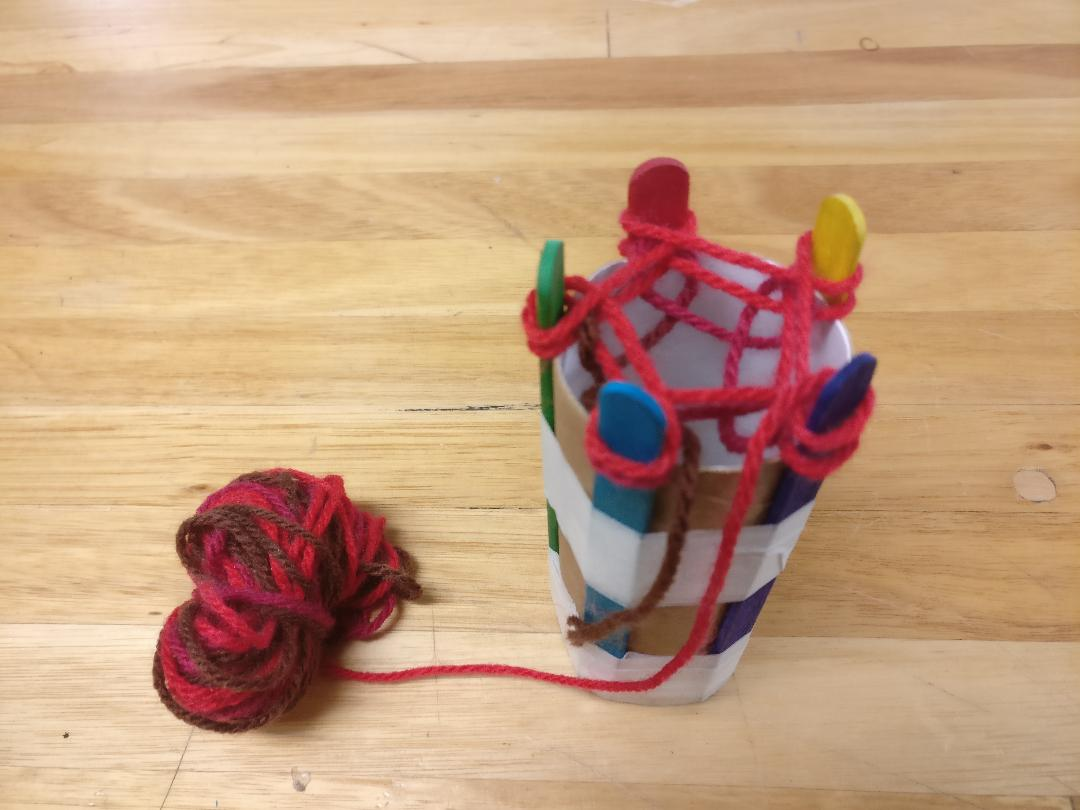 Step 7Make another layer of loops around the sticks. 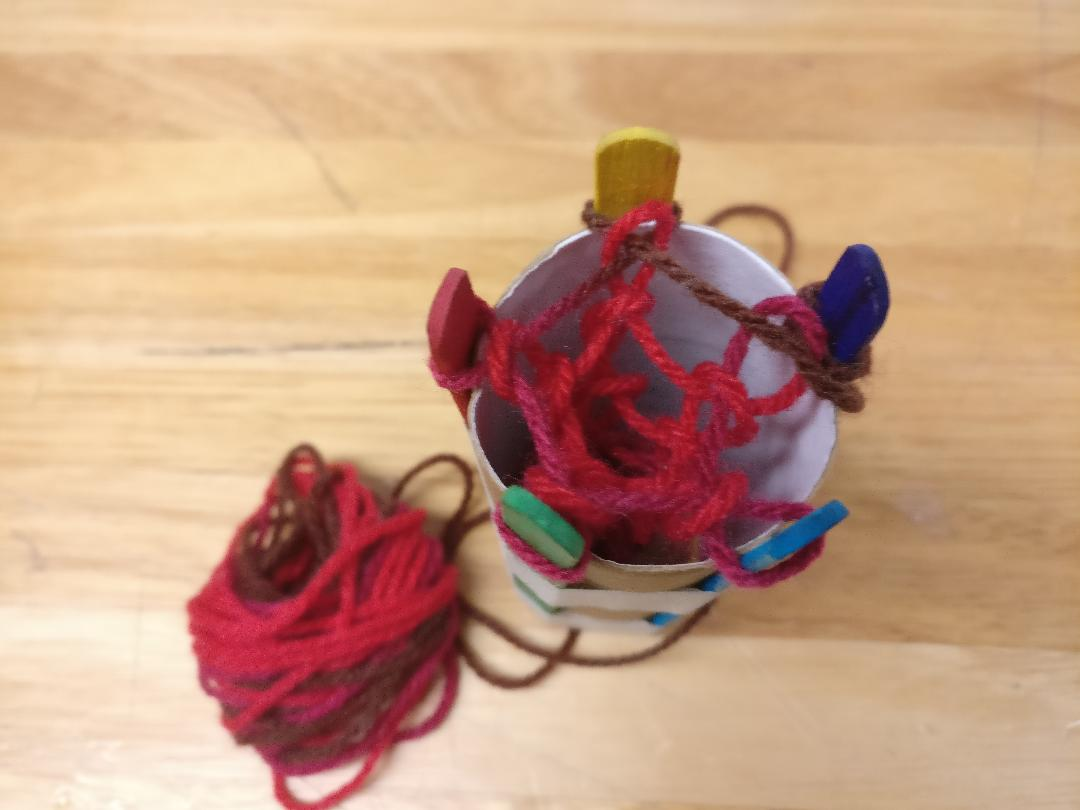 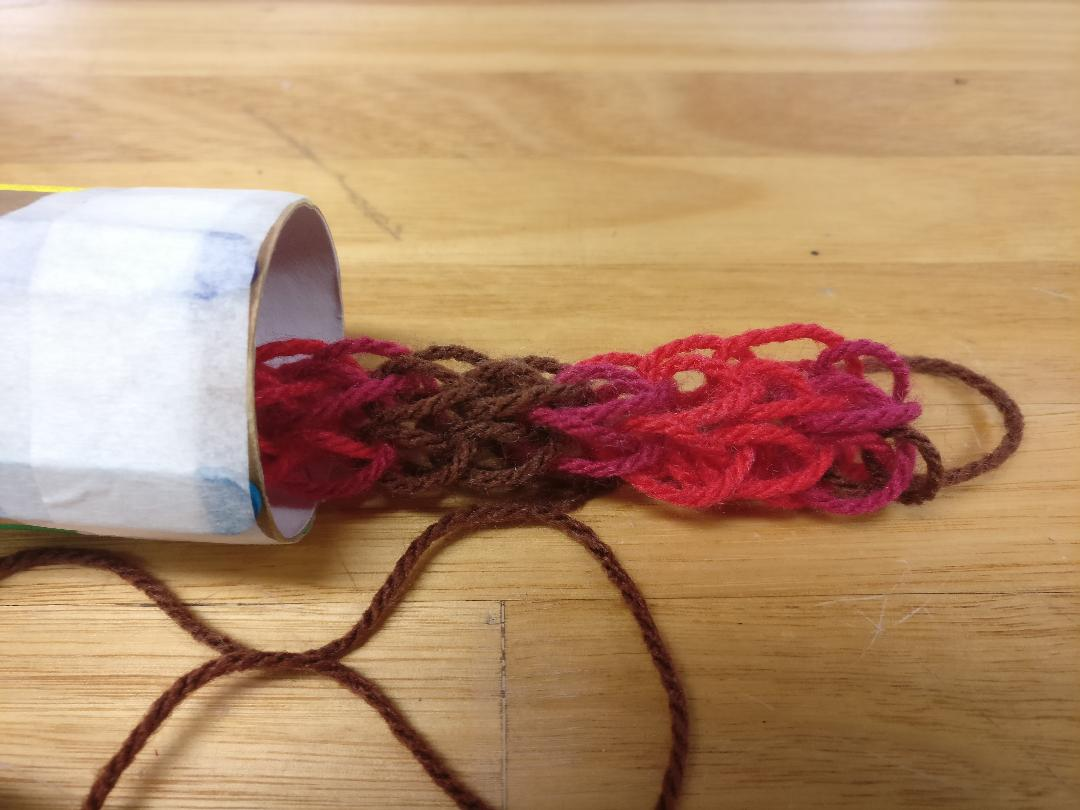 Step 8Repeat steps 5 to 7 until you have used up all the wool or it's sufficiently long enough. 